Please pack a backpack with these thingsWater BottleTorch TowelWash kit (shower gel, toothpaste and toothbrush)Sleepwear + comfort teddyUnderwear and socks for day 2Slippers for the bedroom if you want1 x t-shirts / long sleeved t-shirts for day 21 x jumpers / fleece or warm long-sleeved tops for day 21 x long trousers for day 21 x old trainersPlastic bag for dirty clothing NJS children will need to be able to carry their belongings themselves to the centre!Please ensure your child is wearingWellies Coat or / and Waterproof Jacket / Waterproof TrousersThick socksHat, Scarf, and Gloves; or Sunhat and Sun CreamTracksuit bottoms and 3 layers on top!Please name all the things children bring. Just bring old clothes as children will be outdoors having fun and getting muddy!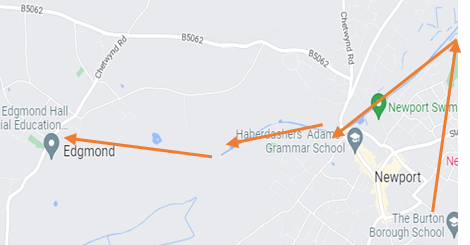 Walking DirectionsArrow 1 – School to Norbroom end of the canalArrow 2 – Length of canal to Shell garageArrow 3 – Canal to Edgmond basinArrow 4 – Across the fields to Edgmond HallEdgmond Hall                                                       41 High Street                                         Edgmond, Newport                                                       TF10 8JY                                                       Phone: 0121 569 4440 edgmond_hall@sandwell.gov.uksandwellresidentials.co.uk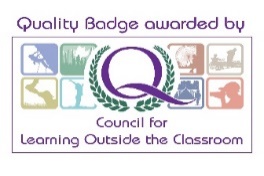 …returning with experiences, skills and memories to share with you at home!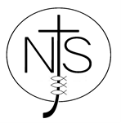 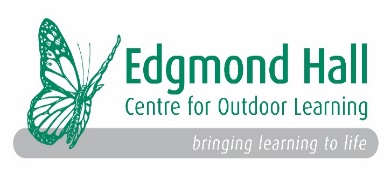 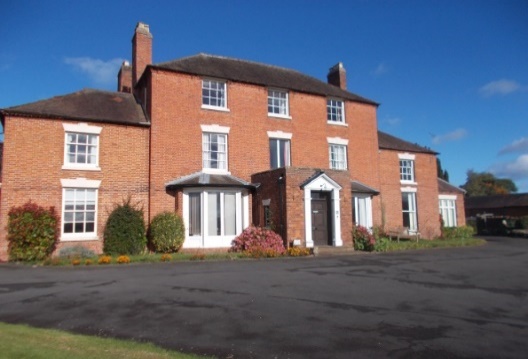 The adventure starts here!A warm welcome awaits!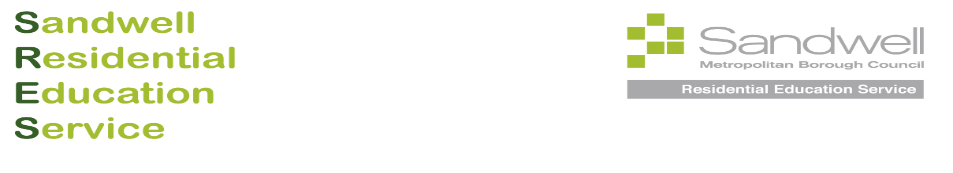 Welcome to Edgmond HallEdgmond Hall is one of four centres that make up Sandwell Residential Education Service. It was bought by Oldbury Council in 1936 and converted a year later. It has been a Centre for residential education for over 80 years!Edgmond Hall is in Shropshire. It sits on the edge of the historic village of Edgmond. It was originally a Georgian Farm House and still reflects this in the Grade II listed main house and outbuildings. It is set in 45 acres of grounds; including woodland, meadow, orchard and old marshland habitats as well as having playing fields and more traditional gardens.AccommodationThe main house accommodates up to 60 in comfortable dormitory style bedrooms split over two floors. The toilets and showers are located on each floor next to the bedrooms.The staff bedrooms are on each floor located close to the dormitories to enable good supervision. There are staff bathroom facilities near to their bedrooms.Edgmond cottage is situated next to the courtyard opposite the main house with 12 more beds. It is fully accessible for wheelchair users or those with additional needs. NJS staff have selected the dorms the children are using. They have all been thought of and are with a friend!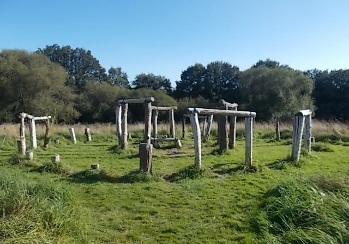 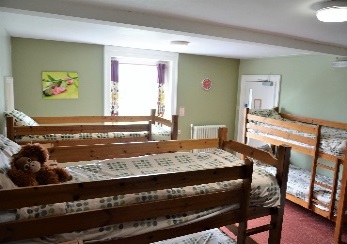 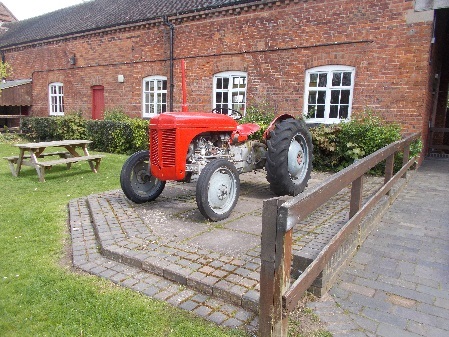 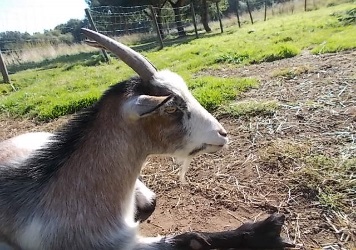 FacilitiesLarge playing field with adventure play groundBoot room and locker room for keeping belongings to use outsideDining room, staff room, cloakroom and toilets in the main houseIndoor classroom spaces, including the large classroom in the old barnIndoor games roomToilets and handwashing in the courtyard for easy access outdoorsNJS will be… Problem Solving, Shelter Building, Orienteering, and having a campfire!MealsEach day there is breakfast, a packed lunch, a cooked evening meal and hot chocolate and a homemade biscuit for supper. Children are well fed and don’t need to bring their own snacks!NJS have selected food options and children do NOT need any food with them!StaffWe have an experienced and friendly team of tutors and support staff who are dedicated to:Providing a friendly, safe, homely environmentProviding a high-quality educational experienceWorking closely with visiting staffNJS have these adults going with the children:Mrs Moody, Mr Butler, Mrs Pearson, Mr Lawson, Mrs Yates, Miss Whittington, Mr Leonard, Mr Jones, Mr Marsh, Miss Smith and Mr Moody.We all understand issues children have at bedtime and we will do all we can to comfort your child during the stay. A phone call home will be last resort with 11pm as the cut off!    Timings      Depart NJS at 9.30am on Monday 14thArrive back at NJS at 3pm on Tuesday 15th Please arrange collection of your (tired) child at 3pm from the usual year 3 entrance.                             